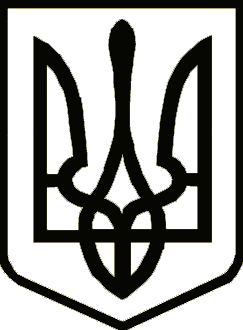 УкраїнаНОСІВСЬКА  МІСЬКА РАДА
Носівського району ЧЕРНІГІВСЬКОЇ  ОБЛАСТІ                                                                                                                                  ПРОЕКТРІШЕННЯ(сорок сьома сесія сьомого скликання)14грудня  2018 року                                                                    № 4/47/VІІм.НосівкаПро Програму благоустрою території населених пунктів Носівської міської ради на 2019 рік	Відповідно до статті 26 Закону України «Про місцеве самоврядування в Україні», ст. 10 Закону України «Про благоустрій населених пунктів»  та Наказу Державного комітету України з питань житлово–комунального господарства від 23.09.2003 № 154 «Про затвердження Порядку проведення ремонту та утримання об’єктів благоустрою населених пунктів», з метою упорядкування, покращення  санітарного  та екологічного стану  території населених пунктів Носівської міської ради, міська рада  вирішила:         1. Затвердити Програму благоустрою території населених пунктів Носівської міської ради на 2019 рік (додається).2. При формуванні міського бюджету передбачити кошти  на реалізацію програми, виходячи  з її завдань та реальних можливостей  бюджету.  3. Контроль за виконанням даного рішення покласти на  постійну комісію з питань житлово-комунального господарства, комунального майна, благоустрою, архітектури, будівництва, транспорту, зв’язку та сфери послуг.Міський голова                                                                       В.М. Ігнатченко        ПОДАННЯ:Начальник  відділу житлово-комунального господарства та благоустрою                                                 В.Б.Кривенко    ПОГОДЖЕННЯ:Заступник міського голови з питань ЖКГ                                                                           О.В. Сичов Cекретар міської ради  	Л.М. НедолугаНачальник загального відділу                                                      Н.В. РубельНачальник фінансового управлінняНачальник відділу бухгалтерського обліку та звітності - головний бухгалтер В.І. ПазухаВ.С. СамокишНачальник  відділу правового забезпечення  та кадрової роботи                                       С.С.Яма